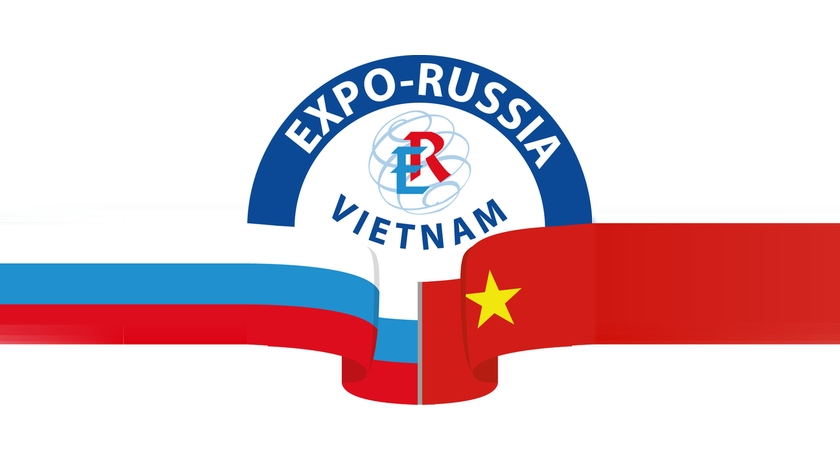 ДЕЛОВАЯ ПРОГРАММАВТОРОЙ МЕЖДУНАРОДНОЙ ПРОМЫШЛЕННОЙ ВЫСТАВКИ«EXPO-RUSSIA VIETNAM 2017»ВТОРОГО ВЬЕТНАМО-российскОГО бизнес-форумА«экономическоЕ сотруДничество в условиях свободной торговли»13 – 15 декабря 2017 годаMELIÁ HANOI 44B Ly Thuong Kiet Street11 ДЕКАБРЯ, понедельник10:00 	Пресс-конференция, посвященная открытию выставки и бизнес-форума.Место проведения: 	ТПП Вьетнама: Add: No 9 Dao Duy Anh Str., Ha Noi13 ДЕКАБРЯ, среда08:30 - 09:00 	Регистрация участников бизнес-форума09:00 - 09:15 	Открытие Второго Вьетнамо-Российского бизнес-форумаПриветствия официальных лиц и организаторов форума:ХОАНГ КУОК ФОНГ– Вице-президент Торгово-промышленной палаты ВьетнамаНИКОЛАЕВ Анатолий Павлович – заместитель Председателя оргкомитета EXPO-RUSSIA VIETNAM, директор по международному сотрудничеству ОАО «Зарубеж-Экспо»09:30 - 10:50 Доклад Торгового представительства РФ в СРВ, Александр КАРДО-СЫСОЕВБанк ВРБ как элемент поддержки двусторонней торговли и развитие российского бизнеса в СРВ Заместитель генерального директора Банка ВРБ Сергей ИВАНОВПрезентация Ростовской области – Вице-президент ТПП Ростовской области Светлана АБДУЛАЗИЗОВАПрезентации (вьетнамская сторона)Место проведения: 	Function room 3, 4 Mеlia Hanoi (2 уровень)11:00 - 11:30 	Официальная церемония открытия «EXPO-RUSSIA VIETNAM 2017».Приветствие вице-премьера Вьетнама ЧИНЬ ДИНЬ ЗУНГАПриветствие Чрезвычайного и Полномочного Посла России во Вьетнаме К.В. ВНУКОВА(зачитывание Приветствия Министра иностранных дел России С.В. ЛАВРОВА)Приветствие Президента ТПП Вьетнама ВУ ТИЕН ЛОКАПриветствие председателя Оргкомитета EXPO-RUSSIA VIETNAM Д.Р. ВАРТАНОВАВ торжественном открытии также приняли участие: Заместитель Министра экономического развития РФ А.В. ГРУЗДЕВ,Торговый представитель Российской Федерации в Социалистической Республике Вьетнам В.Н. ХАРИНОВ, Заместитель министра промышленности и торговли Вьетнама ХОАНГ КУОК ВЫОНГ, Управляющий директор по нефинансовой поддержке АО «Российского экспортного центра» К.Н. ЕВСТЮХИН, заместитель Министра здравоохранения РФ Н.А.ХОРОВА, Посол СРВ в России Нго Дук МАНЬ, ХОАНГ КУОК ФОНГ– Вице-президент Торгово-промышленной палаты Вьетнама,Посол Армении во Вьетнаме Р. ВАРДАНЯН, представители Министерства образования и науки Российской Федерации, другие официальные лица11:40 - 12:10 	Осмотр экспозиции официальными лицами и почетными гостями.Место проведения: 	Grand Ball Room Mеlia Hanoi (1 уровень)12:10 – 13:00 	Кофе-брейк, а также B2b переговоры на стендах13:30 – 15:00 	Семинар: Экономическое сотрудничество России и Вьетнама в рамках реализации Соглашения о свободной торговлеМесто проведения: Function room 3, 4 Melia.15:00 – 17:00 	Круглый стол по сотрудничеству России и Вьетнама в энергетике.«Актуальные вопросы взаимодействия России и СРВ в области традиционной и альтернативной энергетики, разработки энергосберегающих технологий».Участвуют: 	ОАО В/О «Авиаэкспорт», ООО «Кварта-Рад», ООО «Инкрам», ООО «Интеллектуальные технологии возможностей», ООО «Ремилинг 2000», ФГБОУ ВО «Казанский государственный энергетический университет», Солнечногорская торгово-промышленная палата.Место проведения: 	Function room 4, Melia.16:00 - 17:00 	Круглый стол по вопросам сотрудничества в транспортной отрасли.«О путях совершенствования транспортной системы ЮВА в процессе развития торгово-экономических отношений России и Вьетнама».Участвуют: 	В/O «АВИАЭКСПОРТ», ООО «Кварта-Рад», ООО «Инкрам», ООО «Вишнёвый сад» и ООО «Ремилинг 2000».Место проведения: 	Function room 3, Melia Hanoi14 ДЕКАБРЯ, четверг09:30 – 10:30 	Круглый стол по взаимодействию наших стран в сельском хозяйствеУчаствуют компании: 	ООО «Инкрам», ООО «Вишнёвый сад», ФГБОУ ВО «Брянский государственный аграрный университет», ООО «Агрохит».Место проведения: 	конференц-зал Function Room 1,2  Melia Hanoi11.00. Семинар Управляющего директора по нефинансовой поддержке АО «РЭЦ» К.Н. ЕвстюхинаТема:	Инструменты поддержки экспорта АО «Российским Экспортным Центром»Участники:	российские компании: производители, экспортеры.Место проведения: 	конференц-зал Function Room 1,2 Melia Hanoi14:00 – 16:00 	Круглый стол по сотрудничеству в области медицины и здравоохранении.Участвуют компании: «Росхимзащита», «Метиз ИМПЕКС», НТЦ «БИО», «ТатХимФармпрепараты» и ООО «Интеллектуальные технологии возможностей», от Министерства здравоохранения Российской Федерации участие в мероприятиях деловой программы выставки примут: Хорова Наталья Александровна – заместитель Министра здравоохранения РФ, Максимкина Елена Анатольевна – директор Департамента лекарственного обеспечения и регулирования обращения медицинских изделий.Место проведения: 	конференц-зал Function Room 1,2  Melia15 декабря, пятница08:00	Сбор участников круглого стола в Холле отеля Мелиа08:00-08:30	Трансфер в Российский Центр науки и культуры в ХаноеМесто проведения:	Российский центр науки и культуры в г.ХаноеAddress: 501 Kim Ma Str., Hanoi, Vietnam08:30 – 12:00	Круглый стол по сотрудничеству в области науки и образованияУчаствуют организации: Посольство Российской Федерации в Социалистической Республике Вьетнам, Министерство образования и науки Российской Федерации, Федеральное Агентство научных организаций, Российский Центр науки и культуры в г. Ханое, Российский Университет Дружбы Народов, Объединенный Институт Ядерных Исследований, Российско-Вьетнамский научно-исследовательский и технологический центр во Вьетнаме (Тропический Центр), Российский государственный гидрометеорологический университет, Южно-Уральский Государственный Университет, Институт ядерной физики им. Г.И. Будкера, Казанский (Приволжский) Федеральный Университет, Казанский Государственный Энергетический Университет, Брянский государственный аграрный университет, Московский Технологический Университет, Кубанский Государственный Университет, Аналитический центр Международных научно-технологических и образовательных программ, Международный союз приборостроителей и специалистов по информационным и телекоммуникационным технологиям, ООО «Интеллектуальные технологии возможностей», Корпорация «РОСХИМЗАЩИТА».От Минобрнауки России участвует Директор Международного департамента Ганьшин Игорь НиколаевичУчастники с вьетнамской стороны: представители руководства Комитета по образованию, культуре и делам молодежи Национального собрания Вьетнама, Комитета по науке, технологиям и окружающей среды Национального собрания Вьетнама, представители Министерства образования и подготовки кадров Вьетнама, Министерства науки и технологий Вьетнама, Министерства природных ресурсов и охране окружающей среды Вьетнама, Руководители 14 НИИ Вьетнамской академии наук и технологий, Ассоциации ученых Вьетнама, руководители основных НИИ и лабораторий Тропического центра, вьетнамских вузов, научных учреждений и объединений ВьетнамаОрганизаторы круглого стола:	Министерство образования и науки Российской Федерации, Российский центр науки и культуры в Ханое, Международный союз приборостроителей и специалистов по информационным и телекоммуникационным технологиям, ОАО Зарубеж-Экспо13:00	Трансфер от Россотрудничества в Melia. Посещение выставки участниками круглого стола, B2B встречи15:00	 Торжественное вручение Дипломов!Место проведения: 	Фойе выставочного зала МелиаОрганизаторы Бизнес-форума -Торгово-промышленная Палата  Вьетнама ОАО и «Зарубеж-Экспо»Организатор выставки «EXPO-RUSSIA VIETNAM»  - ОАО «ЗАРУБЕЖ-ЭКСПО»Тел.: +7 (495) 721-32-36; 637-36-66, Тел.: +7 (499) 766-99-17www.zarubezhexpo.ru, www.exporf.ru; info@zarubezhexpo.ruЗабелина Светлана Анатольевна - Директор выставки +7-926-524-97-47, zabelina@zarubezhexpo.ru, тел. во Вьетнаме: + 84 163 736 75 15Николаев Анатолий Павлович – директор по международному сотрудничеству. Деловая программа +7-985 -722-99-16, nikolaev@zarubezhexpo.ru, nikanatol@yandex.ruтел. во Вьетнаме:	+84163452621913.30Приветственное слово модератора семинара – 
Президента Торгово-промышленной Палаты СРВ Ву Тиен ЛокаМодератор предоставляет слово участникам семинара13.40Выступление заместителя Министра экономического развития Российской Федерации А.В. Груздева 13.55Выступление заместителя Министра промышленности и торговли Социалистической Республики Вьетнам Као  Кыок Ханга14.10Выступление Торгового представителя Российской Федерации 
в Социалистической Республике Вьетнам В.Н Харинова14.20Выступление директора Департамента торговой политики Евразийской экономической комиссии А.Э. Кудасова14.35Выступление управляющего директора по нефинансовой поддержке АО «Российский экспортный центр» К.Н. Евстюхина 14.50Заключительное слово модератора семинара – 
Президента Торгово-промышленной Палаты СРВ  Ву Тиен ЛокаЛазерные технологии в учете и контроле материаловГенеральный директор Сергей ГОРНЫЙ ООО «Лазерный центр»Вибрационная диагностика, как метод оценки технического состояния оборудованияЗаместитель начальника отдела продажАлександр ДАНИЛЯНАссоциация «VAST»Оборудование и технологии получения CVD-алмазных материаловГенеральный директорИгорь ЛЕОНТЬЕВООО «ТВИНН»Гидравлика и дорожно-строительная техникаДиректор по маркетингуНиколай КОКОШКИНОАО «Ковровский электромеханический завод»Планы лидера Российской электроэнергетики АО «Группа СВЭЛ» по развитию электроэнергетики СРВ. Новые возможности и возникающие трудностиЗаместитель генерального директораАнтон ТУГОЛУКОВАО «Группа СВЭЛ»Power machines: competence and experience for Vietnam energy marketДиректор представительства во ВьетнамеАнастасия КОЗЛОВАПАО «Силовые машины»Средства малой механизации в строительствеГенеральный директорНиколай МЕНТОВООО «Норд-инжиниринг»Энергоэффективные пленочные электронагреватели для обогрева социальных, производственных и жилых объектовДиректор по научной работеНиколай ЗАБЕЙВОРОТАООО «ЭСБ Технологии»Приборы контроля и диагностики высоковольтного оборудованияГенеральный директорОльга ЕКАТЕРИНИНАООО «СКБ электротехнического приборостроения»Применение мелющих стальных шаров в энергетической отраслиМенеджер по продвижению Наталья ВОРОНИНАООО КПК «Нисма»Опыт компании в организации сервисной службы диагностики на российских железных дорогахДиректорАнтон АЗОВЦЕВАссоциация «VAST»Обеспечение качественной связи на транспортеРуководительВалентин ЕФИМЦЕВООО ИТЦ «КОНТУР»Виды продукции, которые могут быть востребованы в СРВ: автомобильная электроника, интегральные схемы, экзопротезы, инновационные технологии заживления ран, системы навигации.Генеральный директор Алексей БЕЛИНСКИЙАО «Росэлектроника»Организация нового железнодорожного контейнерного сервиса на маршруте Россия-ВьетнамГлавный специалист Отдела мультимодальных перевозокИрина БАГИНОВА«РЖД Логистика»Безопасность на транспортеЗаместитель директора Андрей МАКЛЕЦОВ, Директор по развитию Андрей ЧАЩИНООО «Пожтехэкспорт»Роль экспедитора в международной торговлеИсполнительный директорМихаил ЛАНДАООО «Лантранс»Технические возможности АО «Зеленодольский завод им. А.М. Горького»Начальник отдела маркетингаРафис ФАТЫХОВАО «Зеленодольский завод им. А.М. Горького»Приборы контроля и диагностики высоковольтного оборудованияГенеральный директорОльга ЕКАТЕРИНИНАООО «ЭСБ Технологии»Инновационные биотехнологии получения высокоэффективных препаратов для сельского хозяйства и фермерства (кормовые добавки, санитарно-гигиенические средства для переработки отходов, биоорганические удобренияПрофессорНина УШАКОВАНТЦ БИО (Научно-технический центр биологических технологий в сельском хозяйстве.СВЧ-плазменная обработка зерновыхДиректорИгорь ЛЕОНТЬЕВООО «ТВИНН»Котельные и котлы на биотопливеГлавный конструктор энергетических котловАлексей БЛАГОРОДОВЗАО «ЗКО»Сельскохозяйственное машиностроение на КЭМЗДиректор по маркетингуНиколай КОКОШКИНОАО «Ковровский электромеханический завод»Энергоэффективные пленочные электронагреватели для обогрева социальных, производственных и жилых объектовДиректор по научной работеНиколай ЗАБЕЙВОРОТА ООО «ЭСБ Технологии»Повышение эффективности пиления предприятий с электропилами VICTARДиректор по развитию Алексей ТАРАСОВVICTARВозможности продвижения российской медицинской продукции и услуг на рынок ВьетнамаУправляющий директор по нефинансовой поддержке Константин ЕВСТЮХИНАО «Российский экспортный центр»Проблема рака легких во ВьетнамеРегиональный Руководитель Юго-Восточной АзииКристофер ТАНТИС«BIOCAD»Медицинский газоанализатор ГАММА-Х3 и лазерный терапевтический прибор для лечения туберкулезаГенеральный директорМихайлов Алексей АнатольевичООО НПФ "ИНКРАМ"Единая автоматизированная система для контроля «холодовой цепиИсполнительный директорИльдар ЗАРИПОВООО «Инженерные технологии»Временный поверенный в делах России во Вьетнаме Вадим БУБЛИКОВПосольство Российской Федерации в Социалистической Республике ВьетнамДиректор Международного ДепартаментаИгорь ГАНЬШИНМинистерство образования и науки Российской ФедерацииДиректор Российского Центра науки и культуры в г. Ханое Наталья ШАФИНСКАЯРоссийский Центр науки и культуры в г. ХаноеНачальник Управления координации и обеспечения деятельности организаций в сфере науки Федеральное Агентство научных организацийМихаил РОМАНОВСКИЙФедеральное Агентство научных организацийПредседатель Комитета Национального собрания Социалистической Республики Вьетнам а по науке, технологиям и окружающей средыФан Суан ЗунгНационального собрания Социалистической Республики ВьетнамДиректор Департамента по науке, технологиям и окружающей среды Ле Чонг ХунгМинистерство образования и подготовки кадров Социалистической Республики ВьетнамДиректор Департамента по высоким технологиям Дам Бать ЗыонгМинистерство науки и технологий Социалистической Республики ВьетнамРезультаты и перспективы деятельности ТропцентраЗаместитель директораАлексей СВИТИЧРоссийско-Вьетнамский научно-исследовательский и технологический центр во Вьетнаме («Тропический Центр») Сотрудничество России и Вьетнама в сфере высшего образованияПроректор по международной деятельности Лариса ЕФРЕМОВАРоссийский Университет Дружбы НародовО расширении сотрудничества России и Вьетнама в сфере высшего технического образованияПроректор  по международному сотрудничествуАндрей РЕМЕНЦОВМосковского автомобильно-дорожного государственного технического университета (МАДИ)Сотрудничество России и Вьетнама в области ядерных исследованийНачальник отдела международных связей, заместитель Главного ученого секретаря Дмитрий КАМАНИНОбъединенный Институт Ядерных ИсследованийО расширении сотрудничества России и Вьетнама в сфере высшего образованияРекторНиколай БЕЛОУСБрянский государственный аграрный университетПерспективы развития сотрудничества Кубанского Государственного Университета и вузов ВьетнамаДоцент кафедры геоинформатики Евгений КИСЕЛЕВКубанский государственный университетПерспективы развития сотрудничества ТГУ им. Г.Р. Державина и вузов ВьетнамаНачальник Управления международных связей 
Ирина БЕЗУКЛАДОВАТамбовский государственный университет имени Г.Р. ДержавинаПерспективы развития сотрудничества НИТУ МИСиС и вузов ВьетнамаДоцент кафедры цветных металлов и золотаАндрей КРОПАЧЕВНациональный исследовательский технологический университет «МИСиС»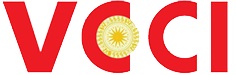 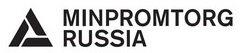 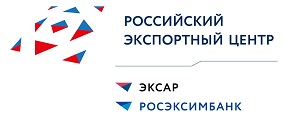 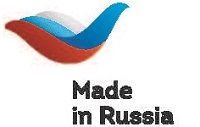 